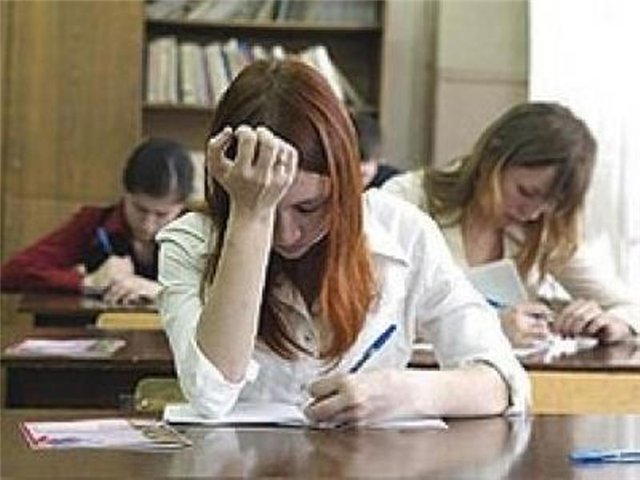 Проект расписания проведения государственного выпускного экзамена в 2017году.Телефон горячей линии по проведению  ГИА в г.Бузулуке: 
8(35342) 2-16-79Телефоны горячих линий по проведению ОГЭМинистерство образования Оренбургской области: – по вопросам организации и проведения экзаменов:Саблина Лариса Александровна, и.о.начальника отдела общего образования  8(3532)34-26-00Государственное бюджетное учреждение «Региональный центр качества образования Оренбургской области»– по вопросам организации и проведения экзаменов и апелляции о несогласии с выставленными баллами по ОГЭ: Инюцина Ольга Ивановна, первый заместитель директора 8 (3532) 77-08-27
Хачина Рауза Медыхатова, начальник отдела по обеспечению качества образования 8 (3532) 77-30-75– по вопросам апелляции о несогласии с выставленными баллами по ЕГЭ:Лентовская Галина Александровна, главный специалист отдела общего образования 8 (3532) 34-26-01 Федеральная служба по надзору в сфере образования и науки: 8 (495) 984-89-19  Город Бузулук:Тимошкина Марина Викторовна 8(35342) 2-16-79Тренкина Галина Геннадьевна 8 (35342) 2-04-43Основной государственный экзамен (ОГЭ) - аттестация выпускников 9 классов в новой форме проводится по 11 предметам: русскому языку, алгебре, геометрии, литературе,  истории, обществознанию, физике, химии, биологии, географии, иностранному языку, информатике и ИКТ      Проведение экзаменов основывается на Порядке проведения государственной (итоговой) аттестации по образовательным программам основного общего образования . 
 Государственная итоговая аттестация, завершающая освоение школьной программы в 9 классах, в 2016/2017 учебном году предполагает сдачу двух обязательных предметов (русский язык и математика), а также двух предметов по выбору (физике, химии, биологии, литературе, географии, истории, обществознанию, иностранным языкам, информатике и информационно-коммуникационные технологиям). Успешной сдачей ГИА-9 в 2017 году будет считаться получение удовлетворительных результатов по обязательным предметам. Участникам ГИА-9, получившим неудовлетворительный результат по одному из обязательных предметов, будет предоставлена возможность повторного прохождения аттестации по данному предмету в установленные единым расписанием сроки.В случае, если выпускник 9 класса получит два неудовлетворительных результата по обязательным предметам, либо повторно неудовлетворительный результат по одному из обязательных предметов, он может быть допущен к пересдаче ГИА-9 не ранее 1 сентября 2017 года. Кроме этого обучающиеся должны сдать обязательный зачет по физкультуре.Важным и полезным ресурсом для выпускника основной школы является Открытый банк заданий ОГЭ. В Банке размещено большое количество заданий, используемых при составлении вариантов КИМ ОГЭ по всем учебным предметам. Для удобства использования задания сгруппированы по тематическим рубрикам. Готовиться к экзаменам можно по темам, особое внимание уделяя вызывающим затруднение разделам. Ресурс находится по ссылке http://opengia.ru. Можно ли  чем-то воспользоваться на ОГЭ?МатематикаНа математике можно пользоваться линейкой. Справочные материалы с основными формулами (таблица квадратов двузначных чисел, формулы корней квадратного уравнения, разложения на множители квадратного трехчлена, формулы n-го члена и суммы n первых членов арифметической и геометрической прогрессий) выдают на экзамене вместе с работой.Русский языкНа экзамене по русскому языку палочкой-выручалочкой будет орфографический словарь.ФизикаНа ОГЭ по физике можно принести непрограммируемый калькулятор. Также предоставляется экспериментальное оборудование.ГеографияНа экзамене по географии кроме калькулятора еще разрешены атласы для 7-9-х классов и линейка.ХимияМожно принести непрограммируемый калькулятор, периодическую систему химических элементов Д.И.Менделеева, таблицу растворимости солей, кислот и оснований и воде, электрохимический ряд напряжений металлов.БиологияНа биологию можно взять карандаш и линейку.ЛитератураНа литературе верными помощниками выступят тексты художественных произведений и сборники стихотворений.По истории, обществознанию и биологии никакие справочные материалы, дополнительные материалы и оборудование не предусмотрены. Категорически запрещеныНе разрешены на экзамене мобильные телефоны и иные средства связи, калькуляторы, кроме непрограммируемых, и то только на перечисленных выше экзаменах, и другие виды электронно-вычислительной техники.
Справочные материалы, не обозначенные выше, тоже должны быть исключены, как и письменные заметки.Некоторые задания экзаменационной работы требуют развернутого ответа. 9-классников и их родителей часто волнует вопрос: нужно ли брать чистые листы для этого, какие именно и сколько. Нет, с собой не нужно приносить. Экзаменующемуся необходимо обратиться к организатору, находящемуся в аудитории, с просьбой предоставить ему бланки ответов. Он может воспользоваться неограниченным количеством этих бланков.На экзамене присутствуют наблюдатели, к тому же ведется видеонаблюдение за происходящим в аудиториях. Поэтому в интересах школьников соблюдать установленные правила сдачи. При подозрении на нарушение правил проведения экзамена, экзаменующийся удаляется с экзамена без права пересдать в этом году.Стоит также сказать и о еще некоторых моментах, которые могут послужить причиной аннулирования работы. Не стоит искушать судьбу и пытаться переговариваться с кем-либо из присутствующих в аудитории, передавать кому-либо что-либо, без разрешения организатора вставать со своего места.Помним, что все экзаменационные материалы, включая черновики, необходимо сдать организатору!Если, по мнению экзаменующегося, нарушены его права или допущены какие-то нарушения в проведении испытания, он может подать апелляцию, но только сразу, до того момента, когда он покинет пункт проведения экзамена.Приготовить все, что нужно взять с собой, лучше заранее, с вечера, чтобы в спешке не прихватить что-то лишнее, запрещенное, или не забыть то, что разрешено. Продолжительность экзаменов по разным предметам ОГЭ          по русскому языку, математике, литературе - 3 часа  55 минут (235 мин.);         по обществознанию, истории,   физике, биологии  – 3 часа (180 минут);         по географии – 2 часа (120 мин.).          по иностранным языкам: a) письменная часть – 1,5 часа (90 минут) b) устная часть – 16 минут (время устного ответа составляет 6 минут на одного отвечающего, время подготовки к устному ответу 8–10 минут, не считая фактического времени ожидания участниками ГИА для ответа на устную часть экзамена). Информация о сроках и местах подачи заявлений на участие в государственной итоговой аттестации выпускников девятых классов в 2017 годуВыбранные учебные предметы, форма (формы) ГИА указываются в заявлении, которое обучающийся подает в образовательную организацию до 1 марта 2017 года.
Заявление подается обучающимся лично на основании документа, удостоверяющего его личность, или родителями (законными представителями) на основании документа, удостоверяющего их личность, или уполномоченными лицами на основании документа, удостоверяющего их личность, и оформленной в установленном порядке доверенности.Для участия в ГИА в форме ГВЭ обучающиеся с ограниченными возможностями здоровья при подаче заявления представляют копию рекомендаций психолого-медико-педагогической комиссии, а обучающиеся дети-инвалиды и инвалиды - оригинал или заверенную в установленном порядке копию справки, подтверждающей факт установления инвалидности, выданной федеральным государственным учреждением медико-социальной экспертизы.Информация о сроках, местах и порядке информирования о результатах ГИА     После утверждения результаты ГИА передаются в образовательные организации, а также органы местного самоуправления, осуществляющие управление в сфере образования, учредителям и загранучреждениям для ознакомления обучающихся с полученными ими результатами ГИА.     Ознакомление обучающихся с полученными ими результатами ГИА по учебному предмету осуществляется не позднее трех рабочих дней со дня их утверждения ГЭК. По решению органа исполнительной власти субъекта Российской Федерации, осуществляющего государственное управление в сфере образования, учредителя, загранучреждения ознакомление обучающихся осуществляется с использованием информационно-коммуникационных технологий в соответствии с требованиями законодательства Российской Федерации в области защиты персональных данных. Подача апелляцийИнформация о сроках, местах и порядке подачи и рассмотрения апелляций участников государственной итоговой аттестации в Оренбургской области.     Участникам государственной итоговой аттестации (ЕГЭ, ОГЭ, ГВЭ) предоставляется право подать в письменной форме апелляцию о нарушении установленного порядка проведения ГИА по учебному предмету и (или) о несогласии с выставленными баллами в конфликтную комиссию Оренбургской области по рассмотрению апелляций участников государственной итоговой аттестации по образовательным программам основного общего и среднего общего образования. Апелляции не принимаются: по вопросам содержания и структуры контрольных измерительных материалов по учебным предметам;по вопросам, связанным с нарушением участником ГИА установленного порядка проведения ГИА и неправильным оформлением экзаменационной работы.       Апелляцию о нарушении установленного порядка проведения ГИА по учебному предмету участник ГИА подает в день проведения экзамена по соответствующему учебному предмету члену (уполномоченному представителю) ГЭК, не покидая ППЭ.     В целях проверки изложенных в апелляции сведений о нарушении установленного порядка проведения ГИА членом (уполномоченным представителем) ГЭК организуется проведение проверки при участии организаторов, не задействованных в аудитории, в которой участник ГИА сдавал экзамен, технических специалистов и ассистентов, общественных наблюдателей, сотрудников, осуществляющих охрану правопорядка и медицинских работников. Результаты проверки оформляются в форме заключения.     Апелляция и заключение о результатах проверки в тот же день передаются членом (уполномоченным представителем) ГЭК в конфликтную комиссию.
Конфликтная комиссия рассматривает апелляцию о нарушении установленного порядка проведения ГИА в течение двух рабочих дней.
     При рассмотрении апелляции о нарушении установленного порядка проведения ГИА конфликтная комиссия рассматривает апелляцию и заключение о результатах проверки и выносит одно из решений:             об отклонении апелляции;             об удовлетворении апелляции.     В случае удовлетворения апелляции результат ГИА аннулируется, участнику ГИА предоставляется возможность сдать экзамен по учебному предмету в другой день, предусмотренный единым расписанием ЕГЭ, ОГЭ, ГВЭ.    
     Апелляция о несогласии с выставленными баллами может быть подана в течение двух рабочих дней со дня объявления результатов ГИА по соответствующему учебному предмету.
     Апелляция о несогласии с выставленными баллами подается:обучающимися – руководителю образовательной организации, где они обучались;выпускниками прошлых лет – руководителю образовательной организации, в которой они были зарегистрированы на сдачу ГИА.      Руководитель образовательной организации незамедлительно передает апелляцию в конфликтную комиссию.
         Конфликтная комиссия рассматривает апелляцию о несогласии с вставленными баллами в течение четырех рабочих дней с момента ее поступления в конфликтную комиссию.
         По результатам рассмотрения апелляции о несогласии с выставленными баллами конфликтная комиссия принимает одно из решений:             об отклонении апелляции и сохранении выставленных баллов;             об удовлетворении апелляции и изменении баллов     При рассмотрении апелляции о несогласии с выставленными баллами конфликтная комиссия запрашивает в РЦОИ, предметной комиссии  распечатанные изображения экзаменационной работы, копии протоколов проверки экзаменационной работы, КИМ, тексты, темы, задания, билеты,  выполнявшиеся участником ГИА, подавшим апелляцию, электронные носители, содержащие файлы с цифровой аудиозаписью его устного ответа. Указанные материалы предъявляются участнику ГИА (в случае его присутствия при рассмотрении апелляции). Участник ГИА письменно подтверждает, что ему предъявлены изображения выполненной им работы, файлы с цифровой записью его устного ответа.
     При возникновении спорных вопросов по оцениванию заданий с развернутым ответом конфликтная комиссия устанавливает правильность ее оценивания. В этом случае к рассмотрению апелляции привлекаются эксперты предметной комиссии по соответствующему учебному предмету.
     При рассмотрении апелляций могут присутствовать участник ГИА и (или) его родители (законные представители), а также члены (уполномоченные представители) ГЭК, общественные наблюдатели, аккредитованные министерством образования Оренбургской области, должностные лица Рособрнадзора, министерства образования Оренбургской  области.
     Рассмотрение апелляций проводится в спокойной и доброжелательной обстановке.     Конфликтная комиссия работает на базе государственного бюджетного учреждения Оренбургской области«Региональный центр качества образования Оренбургской области» по адресу:г. Оренбург, ул. Краснознаменная, д.5.Телефон/факс секретаря конфликтной комиссии: (8353) 2 77 0827(8353) 2 77 0827 (в досрочный этап, основные и дополнительные сроки ГИА)Основной государственный экзамен (ОГЭ) - аттестация выпускников 9 классов в новой форме проводится по 11 предметам: русскому языку, алгебре, геометрии, литературе,  истории, обществознанию, физике, химии, биологии, географии, иностранному языку, информатике и ИКТ      Проведение экзаменов основывается на Порядке проведения государственной (итоговой) аттестации по образовательным программам основного общего образования . 
 Государственная итоговая аттестация, завершающая освоение школьной программы в 9 классах, в 2016/2017 учебном году предполагает сдачу двух обязательных предметов (русский язык и математика), а также двух предметов по выбору (физике, химии, биологии, литературе, географии, истории, обществознанию, иностранным языкам, информатике и информационно-коммуникационные технологиям). Успешной сдачей ГИА-9 в 2017 году будет считаться получение удовлетворительных результатов по обязательным предметам. Участникам ГИА-9, получившим неудовлетворительный результат по одному из обязательных предметов, будет предоставлена возможность повторного прохождения аттестации по данному предмету в установленные единым расписанием сроки.В случае, если выпускник 9 класса получит два неудовлетворительных результата по обязательным предметам, либо повторно неудовлетворительный результат по одному из обязательных предметов, он может быть допущен к пересдаче ГИА-9 не ранее 1 сентября 2017 года. Кроме этого обучающиеся должны сдать обязательный зачет по физкультуре.Важным и полезным ресурсом для выпускника основной школы является Открытый банк заданий ОГЭ. В Банке размещено большое количество заданий, используемых при составлении вариантов КИМ ОГЭ по всем учебным предметам. Для удобства использования задания сгруппированы по тематическим рубрикам. Готовиться к экзаменам можно по темам, особое внимание уделяя вызывающим затруднение разделам. Ресурс находится по ссылке http://opengia.ru. Можно ли  чем-то воспользоваться на ОГЭ?МатематикаНа математике можно пользоваться линейкой. Справочные материалы с основными формулами (таблица квадратов двузначных чисел, формулы корней квадратного уравнения, разложения на множители квадратного трехчлена, формулы n-го члена и суммы n первых членов арифметической и геометрической прогрессий) выдают на экзамене вместе с работой.Русский языкНа экзамене по русскому языку палочкой-выручалочкой будет орфографический словарь.ФизикаНа ОГЭ по физике можно принести непрограммируемый калькулятор. Также предоставляется экспериментальное оборудование.ГеографияНа экзамене по географии кроме калькулятора еще разрешены атласы для 7-9-х классов и линейка.ХимияМожно принести непрограммируемый калькулятор, периодическую систему химических элементов Д.И.Менделеева, таблицу растворимости солей, кислот и оснований и воде, электрохимический ряд напряжений металлов.БиологияНа биологию можно взять карандаш и линейку.ЛитератураНа литературе верными помощниками выступят тексты художественных произведений и сборники стихотворений.По истории, обществознанию и биологии никакие справочные материалы, дополнительные материалы и оборудование не предусмотрены. Категорически запрещеныНе разрешены на экзамене мобильные телефоны и иные средства связи, калькуляторы, кроме непрограммируемых, и то только на перечисленных выше экзаменах, и другие виды электронно-вычислительной техники.
Справочные материалы, не обозначенные выше, тоже должны быть исключены, как и письменные заметки.Некоторые задания экзаменационной работы требуют развернутого ответа. 9-классников и их родителей часто волнует вопрос: нужно ли брать чистые листы для этого, какие именно и сколько. Нет, с собой не нужно приносить. Экзаменующемуся необходимо обратиться к организатору, находящемуся в аудитории, с просьбой предоставить ему бланки ответов. Он может воспользоваться неограниченным количеством этих бланков.На экзамене присутствуют наблюдатели, к тому же ведется видеонаблюдение за происходящим в аудиториях. Поэтому в интересах школьников соблюдать установленные правила сдачи. При подозрении на нарушение правил проведения экзамена, экзаменующийся удаляется с экзамена без права пересдать в этом году.Стоит также сказать и о еще некоторых моментах, которые могут послужить причиной аннулирования работы. Не стоит искушать судьбу и пытаться переговариваться с кем-либо из присутствующих в аудитории, передавать кому-либо что-либо, без разрешения организатора вставать со своего места.Помним, что все экзаменационные материалы, включая черновики, необходимо сдать организатору!Если, по мнению экзаменующегося, нарушены его права или допущены какие-то нарушения в проведении испытания, он может подать апелляцию, но только сразу, до того момента, когда он покинет пункт проведения экзамена.Приготовить все, что нужно взять с собой, лучше заранее, с вечера, чтобы в спешке не прихватить что-то лишнее, запрещенное, или не забыть то, что разрешено. Продолжительность экзаменов по разным предметам ОГЭ          по русскому языку, математике, литературе - 3 часа  55 минут (235 мин.);         по обществознанию, истории,   физике, биологии  – 3 часа (180 минут);         по географии – 2 часа (120 мин.).          по иностранным языкам: a) письменная часть – 1,5 часа (90 минут) b) устная часть – 16 минут (время устного ответа составляет 6 минут на одного отвечающего, время подготовки к устному ответу 8–10 минут, не считая фактического времени ожидания участниками ГИА для ответа на устную часть экзамена). Информация о сроках и местах подачи заявлений на участие в государственной итоговой аттестации выпускников девятых классов в 2017 годуВыбранные учебные предметы, форма (формы) ГИА указываются в заявлении, которое обучающийся подает в образовательную организацию до 1 марта 2017 года.
Заявление подается обучающимся лично на основании документа, удостоверяющего его личность, или родителями (законными представителями) на основании документа, удостоверяющего их личность, или уполномоченными лицами на основании документа, удостоверяющего их личность, и оформленной в установленном порядке доверенности.Для участия в ГИА в форме ГВЭ обучающиеся с ограниченными возможностями здоровья при подаче заявления представляют копию рекомендаций психолого-медико-педагогической комиссии, а обучающиеся дети-инвалиды и инвалиды - оригинал или заверенную в установленном порядке копию справки, подтверждающей факт установления инвалидности, выданной федеральным государственным учреждением медико-социальной экспертизы.Информация о сроках, местах и порядке информирования о результатах ГИА     После утверждения результаты ГИА передаются в образовательные организации, а также органы местного самоуправления, осуществляющие управление в сфере образования, учредителям и загранучреждениям для ознакомления обучающихся с полученными ими результатами ГИА.     Ознакомление обучающихся с полученными ими результатами ГИА по учебному предмету осуществляется не позднее трех рабочих дней со дня их утверждения ГЭК. По решению органа исполнительной власти субъекта Российской Федерации, осуществляющего государственное управление в сфере образования, учредителя, загранучреждения ознакомление обучающихся осуществляется с использованием информационно-коммуникационных технологий в соответствии с требованиями законодательства Российской Федерации в области защиты персональных данных. Подача апелляцийИнформация о сроках, местах и порядке подачи и рассмотрения апелляций участников государственной итоговой аттестации в Оренбургской области.     Участникам государственной итоговой аттестации (ЕГЭ, ОГЭ, ГВЭ) предоставляется право подать в письменной форме апелляцию о нарушении установленного порядка проведения ГИА по учебному предмету и (или) о несогласии с выставленными баллами в конфликтную комиссию Оренбургской области по рассмотрению апелляций участников государственной итоговой аттестации по образовательным программам основного общего и среднего общего образования. Апелляции не принимаются: по вопросам содержания и структуры контрольных измерительных материалов по учебным предметам;по вопросам, связанным с нарушением участником ГИА установленного порядка проведения ГИА и неправильным оформлением экзаменационной работы.       Апелляцию о нарушении установленного порядка проведения ГИА по учебному предмету участник ГИА подает в день проведения экзамена по соответствующему учебному предмету члену (уполномоченному представителю) ГЭК, не покидая ППЭ.     В целях проверки изложенных в апелляции сведений о нарушении установленного порядка проведения ГИА членом (уполномоченным представителем) ГЭК организуется проведение проверки при участии организаторов, не задействованных в аудитории, в которой участник ГИА сдавал экзамен, технических специалистов и ассистентов, общественных наблюдателей, сотрудников, осуществляющих охрану правопорядка и медицинских работников. Результаты проверки оформляются в форме заключения.     Апелляция и заключение о результатах проверки в тот же день передаются членом (уполномоченным представителем) ГЭК в конфликтную комиссию.
Конфликтная комиссия рассматривает апелляцию о нарушении установленного порядка проведения ГИА в течение двух рабочих дней.
     При рассмотрении апелляции о нарушении установленного порядка проведения ГИА конфликтная комиссия рассматривает апелляцию и заключение о результатах проверки и выносит одно из решений:             об отклонении апелляции;             об удовлетворении апелляции.     В случае удовлетворения апелляции результат ГИА аннулируется, участнику ГИА предоставляется возможность сдать экзамен по учебному предмету в другой день, предусмотренный единым расписанием ЕГЭ, ОГЭ, ГВЭ.    
     Апелляция о несогласии с выставленными баллами может быть подана в течение двух рабочих дней со дня объявления результатов ГИА по соответствующему учебному предмету.
     Апелляция о несогласии с выставленными баллами подается:обучающимися – руководителю образовательной организации, где они обучались;выпускниками прошлых лет – руководителю образовательной организации, в которой они были зарегистрированы на сдачу ГИА.      Руководитель образовательной организации незамедлительно передает апелляцию в конфликтную комиссию.
         Конфликтная комиссия рассматривает апелляцию о несогласии с вставленными баллами в течение четырех рабочих дней с момента ее поступления в конфликтную комиссию.
         По результатам рассмотрения апелляции о несогласии с выставленными баллами конфликтная комиссия принимает одно из решений:             об отклонении апелляции и сохранении выставленных баллов;             об удовлетворении апелляции и изменении баллов     При рассмотрении апелляции о несогласии с выставленными баллами конфликтная комиссия запрашивает в РЦОИ, предметной комиссии  распечатанные изображения экзаменационной работы, копии протоколов проверки экзаменационной работы, КИМ, тексты, темы, задания, билеты,  выполнявшиеся участником ГИА, подавшим апелляцию, электронные носители, содержащие файлы с цифровой аудиозаписью его устного ответа. Указанные материалы предъявляются участнику ГИА (в случае его присутствия при рассмотрении апелляции). Участник ГИА письменно подтверждает, что ему предъявлены изображения выполненной им работы, файлы с цифровой записью его устного ответа.
     При возникновении спорных вопросов по оцениванию заданий с развернутым ответом конфликтная комиссия устанавливает правильность ее оценивания. В этом случае к рассмотрению апелляции привлекаются эксперты предметной комиссии по соответствующему учебному предмету.
     При рассмотрении апелляций могут присутствовать участник ГИА и (или) его родители (законные представители), а также члены (уполномоченные представители) ГЭК, общественные наблюдатели, аккредитованные министерством образования Оренбургской области, должностные лица Рособрнадзора, министерства образования Оренбургской  области.
     Рассмотрение апелляций проводится в спокойной и доброжелательной обстановке.     Конфликтная комиссия работает на базе государственного бюджетного учреждения Оренбургской области«Региональный центр качества образования Оренбургской области» по адресу:г. Оренбург, ул. Краснознаменная, д.5.Телефон/факс секретаря конфликтной комиссии: (8353) 2 77 0827(8353) 2 77 0827 (в досрочный этап, основные и дополнительные сроки ГИА)